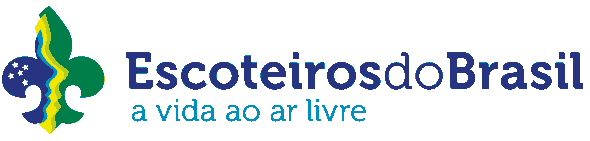 Termo de Compromisso 13º Fórum Mundial de JovensEu,______________________________________, registrado na UEB	sob o n.° ___________, nascido(a) em ___/___/_____, declaro que:Sou registrado nos Escoteiros do Brasil nos anos de 2016 e 2017;Estou ciente que o prazo para o envio deste Termo de Compromisso e da Ficha de Candidatura é de 10 de maio de 2017, impreterivelmente, e estou ciente ainda que minha inscrição estará confirmada somente após receber confirmação de recebimento do coordenador de seleção;Estou de acordo com as disposições gerais do documento “Processo de seleção e preparação dos representantes brasileiros para o 13º Fórum Mundial de Jovens”;Tenho disponibilidade para ser entrevistado por membros da Equipe Nacional de Relações Internacionais em horário pré-agendado e que esta entrevista poderá ser realizada ao vivo ou, na impossibilidade, via Skype ou telefone;Caso seja selecionado, colaborarei em todas as tarefas definidas pela Fase III – Preparação, e assumo as responsabilidades exigidas pela Fase V – Resultados;Terei conduta condizente durante o evento honrando a Promessa e Lei Escoteira, cumprindo as normas e horários estabelecidos para o desempenho digno de minhas funções e dos Escoteiros do Brasil; e Participarei de todas as reuniões necessárias para o bom desempenho de minhas funções conforme programação das tarefas estabelecidas pelo Coordenador do Processo Seletivo.	Assumo, ainda, que sou único(a) responsável pelo conteúdo preenchido em minha Ficha de Candidatura, seja o questionário, sejam os dados cadastrais, seja o domínio de idioma.	Caso seja selecionado, farei de tudo para honrar a confiança em mim depositada e me dedicarei ao trabalho de representante juvenil dos Escoteiros do Brasil e das juventudes brasileira e mundial. Local e data.Nome:Assinatura: